ПОСТАНОВЛЕНИЕ «27» сентября 2021 г.                                                                                            № 13с. БарО внесении изменений в отдельные нормативные правовые акты Администрации муниципального образования сельского поселения «Барское»В целях приведения нормативных правовых актов в соответствие с федеральным законодательством, администрация муниципального образования сельского поселения «Барское»:Внести в Административный регламент предоставления муниципальной услуги «Выдача справок, выписок из распоряжений и выписок из похозяйственных книг», утвержденный постановлением Администрации  муниципального образования сельского поселения «Барское» от 17.05.2016г. № 29, следующие изменения:В пункте 2.6.1 слова «- свидетельство о браке (расторжении брака);- свидетельство о рождении детей;- свидетельство о смерти, в случае, если член семьи умер;- свидетельство об усыновлении (удочерении);»заменить словами «- свидетельства о государственной регистрации актов гражданского состояния (свидетельство о браке (расторжении брака), свидетельство о рождении детей, свидетельство о смерти, в случае, если член семьи умер), выданные компетентными органами иностранного государства, и их нотариально удостоверенный перевод на русский язык;- свидетельства об усыновлении, выданные органами записи актов гражданского состояния или консульскими учреждениями Российской Федерации;»;В пункте 2.6.2 слова «- свидетельство о браке (расторжении брака);- свидетельство о рождении детей;- свидетельство о смерти, в случае, если член семьи умер;- свидетельство об усыновлении (удочерении);»заменить словами «- свидетельства о государственной регистрации актов гражданского состояния (свидетельство о браке (расторжении брака), свидетельство о рождении детей, свидетельство о смерти, в случае, если член семьи умер), выданные компетентными органами иностранного государства, и их нотариально удостоверенный перевод на русский язык;- свидетельства об усыновлении, выданные органами записи актов гражданского состояния или консульскими учреждениями Российской Федерации;»;В пункте 2.6.3 слова «- свидетельство о рождении детей;- свидетельство об усыновлении (удочерении);»заменить словами «- свидетельства о государственной регистрации актов гражданского состояния (свидетельство о рождении детей), выданные компетентными органами иностранного государства, и их нотариально удостоверенный перевод на русский язык;- свидетельства об усыновлении, выданные органами записи актов гражданского состояния или консульскими учреждениями Российской Федерации;»;В пункте 2.6.6 слова «- свидетельство о рождении детей;- свидетельство об усыновлении (удочерении);»заменить словами «- свидетельства о государственной регистрации актов гражданского состояния (свидетельство о рождении детей), выданные компетентными органами иностранного государства, и их нотариально удостоверенный перевод на русский язык;- свидетельства об усыновлении, выданные органами записи актов гражданского состояния или консульскими учреждениями Российской Федерации;»;В пункте 2.6.8 слова «- документы, подтверждающие родство с умершим(ей)»заменить словами «- свидетельства о государственной регистрации актов гражданского состояния (документы, подтверждающие родство с умершим(ей)), выданные компетентными органами иностранного государства, и их нотариально удостоверенный перевод на русский язык;- свидетельства об усыновлении, выданные органами записи актов гражданского состояния или консульскими учреждениями Российской Федерации;».В пункте 2.6.12 слова «- копии свидетельства о смерти в случае смерти владельца земельного участка, оригинал на обозрение;- документы, подтверждающие родство с умершим(ей)»заменить словами «- свидетельства о государственной регистрации актов гражданского состояния (свидетельства о смерти в случае смерти владельца земельного участка, документы, подтверждающие родство с умершим(ей)), выданные компетентными органами иностранного государства, и их нотариально удостоверенный перевод на русский язык;- свидетельства об усыновлении, выданные органами записи актов гражданского состояния или консульскими учреждениями Российской Федерации;».Внести в Административный регламент предоставления муниципальной услуги «Постановка граждан на учет в качестве нуждающихся в жилых помещениях, предоставляемых по договорам социального найма», утвержденный постановлением Администрации  муниципального образования сельского поселения «Барское»  от 29.07.2016г.№ 36, следующие изменения: В пункте 2.6.1:а) подпункт 4 изложить в следующей редакции:«4. Свидетельства о государственной регистрации актов гражданского состояния, выданные компетентными органами иностранного государства, и их нотариально удостоверенный перевод на русский язык;б)  дополнить подпунктом 4.1. следующего содержания:4.1. Свидетельства об усыновлении, выданные органами записи актов гражданского состояния или консульскими учреждениями Российской Федерации;» Внести в Административный регламент предоставления муниципальной услуги «Признание граждан малоимущими в целях постановки на учет в качестве нуждающихся в жилых помещениях, предоставляемых по договорам социального найма», утвержденный постановлением Администрации  муниципального образования сельского поселения «Барское»  от 29.07.2016г.№ 35, следующие изменения: Пункт 2.6 дополнить подпунктами 3.1 и 3.2 следующего содержания: «3.1. Свидетельства о государственной регистрации актов гражданского состояния, выданные компетентными органами иностранного государства, и их нотариально удостоверенный перевод на русский язык;3.2. Свидетельства об усыновлении, выданные органами записи актов гражданского состояния или консульскими учреждениями Российской Федерации;»;4.2.  В Пункте 2.7.1 слова «в п.п. 6 - 8, 10, 12, 13, 14, 15 пункта 2.6,» заменить словами «в п.п. 3, 6, 7,8, 9, 10, 12, 13, 14, 15 пункта 2.6,».Внести в Административный регламент предоставления муниципальной услуги «Постановка гражданина на учет в качестве лица, имеющего право на предоставление земельного участка в собственность бесплатно по основаниям, предусмотренным законом Республики Бурятия от 16.10.2002 N 115-III «О бесплатном предоставлении в собственность земельных участков, находящихся в государственной и муниципальной собственности», утвержденный постановлением Администрации  муниципального образования сельского поселения «Барское» от 23.03.2017г. № 54, следующие изменения: В пункте 2.6:      а) Подпункт 2 после слов «копии свидетельств о рождении детей,» дополнить словами «выданные компетентными органами иностранного государства, и их нотариально удостоверенный перевод на русский язык,»;б) Дополнить подпунктом 2.1. следующего содержания;«2.1) свидетельства об усыновлении, выданные органами записи актов гражданского состояния или консульскими учреждениями Российской Федерации;».Постановление вступает в силу со дня его обнародования.Настоящее постановление обнародовать на информационных стендах поселения и разместить на официальном сайте Администрации муниципального образования сельского поселения «Барское».Контроль за исполнением настоящего постановления оставляю за собой.Главамуниципального образования сельского поселения «Барское»                                                     Н.И. ГалсановаАДМИНИСТРАЦИЯМУНИЦИПАЛЬНОГО ОБРАЗОВАНИЯ  «БАРСКОЕ» МУХОРШИБИРСКОГО РАЙОНА РЕСПУБЛИКИ БУРЯТИЯ (СЕЛЬСКОЕ ПОСЕЛЕНИЕ)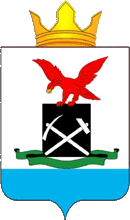 БУРЯАД РЕСПУБЛИКА МУХАРШЭБЭРЭЙ АЙМАГХYДƟƟ hУУРИИН«БАРСКОЕ» ГЭhЭНМУНИЦИПАЛЬНА БАЙГУУЛАМЖЫН ЗАХИРГААН